ГАННІВСЬКА ЗАГАЛЬНООСВІТНЯ ШКОЛА І-ІІІ СТУПЕНІВПЕТРІВСЬКОЇ СЕЛИЩНОЇ РАДИ ОЛЕКСАНДРІЙСЬКОГО РАЙОНУКІРОВОГРАДСЬКОЇ ОБЛАСТІНАКАЗвід 30 вересня 2021 року                                                                               № 162с. ГаннівкаПро заміну уроківу Ганнівській ЗШ І-ІІІ ступеніву вересні 2021 рокуУ зв’язку з наявністю вакансії вчителя музичного мистецтва з 01.09 по 17.09.2021 року;у зв’язку з перебуванням на лікарняному Марченко А.В. з 06.09 по 13.09.2021 року;у зв’язку з відпусткою без збереження заробітної плати Висторопської Н.С 07.09.2021 року;у зв’язку з відрядженням (навчання за програмами) Коваленкової С.М. з 13.09 по 24.09.2021 року;у зв’язку з перебуванням на лікарняному Роботи Н.А. з 13.09 по 15.09.2021 року;у зв’язку з перебуванням на лікарняному Івонової О.В. з 13.09 по 30.09.2021 року;у зв’язку з відпусткою без збереження заробітної плати Мартинюк М.А. 14.09.2021 року;у зв’язку з відпусткою без збереження заробітної плати Гришаєвої О.В. 17.09.2021 року; у зв’язку з перебуванням на лікарняному Жукової М.С. з 20.09 по 27.09.2021 року;у зв’язку із навчальним відрядженням (додаткова відпустка у зв’язку із навчанням) Міляр К.В. з 20.09 по 30.09.2021 року; у зв’язку з перебуванням на лікарняному Опалатенко В.С з 27.09 по 30.09.2021 року;у зв’язку з відпусткою без збереження заробітної плати Опалатенко В.С. з 23.09 по 24.09.2021 рокуНАКАЗУЮ:1.Здійснити заміну уроків:- музичного мистецтва у 1, 2, 3, 4, 5, 5(інд), 6, 7 класах;- образотворчого мистецтва у 5класі(індивідуальне навчання);- мистецтва у 8 та 9 класах;- англійської мови у 1, 2 (індивідуальне навчання), 5, 6, 7, 8, 9, 11 класах;- уроків у 3 класі;- фізики у 8, 9 та 11 класах;- фізика та астрономії у 11 класі;- математики у 1, 5, 5(індивідуальне навчання),  6 класах;- алгебри у 9 класі;- геометрії у 9 класі;- факультативного курсу «Довузівська підготовка з математики» у 11 класі;- хімії у 7, 8, 9, 11 класах;- біології у 7,8 класах;- зарубіжної літератури у 5, 6, 7, 8, 9, 11 класах;- образотворчого мистецтва у 4 та 6 класах;- трудового навчання у 5 класі (індивідуальне навчання);- факультативного курсу « Основи сім’ї» у 11 класі;- факультативного курсу « Настає час вибору» у 8 класі;- інтегрованого курсу « Я досліджую світ», української мови, математики, фізичної культури, образотворчого мистецтва у 1 класі; - інформатики, трудового навчання, української мови, математики, інтегрованого курсу « Я досліджую світ» у 2 класі (індивідуальне навчання);- ГПД 1,2 класів.2. Відповідальному за ведення табеля обліку робочого часу СОЛОМЦІ Т.В. внести відповідні зміни у навантаження ВИСТОРОПСЬКОЇ Н.С, ГАЛІБІ О.А., ГРИШАЄВІЙ Л.В., ГРИШАЄВІЙ О.В., ЖУКОВІЙ М.С., КОВАЛЕНКОВІЙ С.М., КРАМАРЕНКО В.В., КРАСНОВІЙ О.В., МАРТИНЮК М.А., МАРЧЕНКО А.В., МІЛЯР К.В.,ОПАЛАТЕНКО В.С., ОСАДЧЕНКО Н.М., ПИЛИПЕНКО В.І., ПИЛИПЕНКО О.В., РОБОТИ Н.А., СОЛОМКИ Т.В.,  ЩУРИК Д.О.3. Бухгалтерії Ганнівської загальноосвітньої школи І-ІІІ ступенів Петрівської селищної ради Олександрійського району Кіровоградської області оплатити:ВИСТОРОПСЬКІЙ Наталії Сергіївні, вчителю початкових класів Ганнівської загальноосвітньої школи І-ІІІ ступенів за фактично відпрацьовані 2 години музичного мистецтва у 3 класі;ГАЛІБІ Олені Анатоліївні, вчителю української мови та літератури Ганнівської загальноосвітньої школи І-ІІІ ступенів за фактично відпрацьовані 2 години мистецтва у 8 класі, 2 години англійської  мови у 7 класі, 1 годину фізики у 11 класі; 1 годину геометрії у 9 класі, 4 години зарубіжної літератури у 7,9 класах, 1 годину математики у 6 класі;ГРИШАЄВІЙ Людмилі Володимирівні, вчителю історії Ганнівської загальноосвітньої школи І-ІІІ ступенів за фактично відпрацьовані 3 години англійської мови у 8 класі, 1 годину музичного мистецтва у 5 класі, 3 години алгебри у 9,11 класах, 3 години зарубіжної літератури у 5,7,11 класах, 1 годину хімії у 11 класі, 2 години геометрії у 9 класі, 2 години математики у 6 класі;ГРИШАЄВІЙ Олені Василівні, практичному психологу  Ганнівської загальноосвітньої школи І-ІІІ ступенів за фактично відпрацьовані 6 годин зарубіжної літератури у 6, 7 ,8 , 9 класах, 1 годину мистецтва у 9 класі, 1 годину математики у 5 класі, 2 години фізики у 8,9 класах, 1 годину української мови у 1 класі, 1 годину факультативного курсу « Довузівська підготовка з математики» у 11 класі;  ЖУКОВІЙ Майї Сергіївні, соціальному педагогу Ганнівської загальноосвітньої школи І-ІІІ ступенів за фактично відпрацьовані 3 години англійської мови у 5 класі, 1 годину мистецтва у 8 класі, 2 години музичного мистецтва у 5 класі, 5 годин математики у 1,6 класах; 2 години трудового навчання у 5 класі (індивідуальне навчання), 2 години інтегрованого курсу « Я досліджую світ» у 1 класі;КОВАЛЕНКОВІЙ Світлані Миколаївні,вчителю фізики та математики Ганнівської загальноосвітньої школи І-ІІІ ступенів за фактично відпрацьовані 2 години англійської мови у 8,9 класах, 1 годину зарубіжної літератури у 8 класі;КРАМАРЕНКО Валентині Василівні, вчителю початкових класівГаннівської загальноосвітньої школи І-ІІІ ступенів за фактично відпрацьовані 2 години музичного мистецтва у 2 класі, 1 годину математики у 1 класі, 27 годин ГПД (1-2 класи)КРАСНОВІЙ Ользі Василівні, вчителю української мови і літератури  Ганнівської загальноосвітньої школи І-ІІІ ступенів за фактично відпрацьовані 2 години англійської мови у 6 класі, 2 години музичного мистецтва у 7 класі, 5 годин зарубіжної літератури у 5,11 класах, 1 годину факультативного курсу « Довузівська підготовка з математики» у 11 класі, 1 годину математики у 5 класі, 1 годину алгебри у 11 класі;МАРТИНЮК Мирославі Анатолівні, вчителю трудового навчання Ганнівської загальноосвітньої школи І-ІІІ ступенів за фактично відпрацьовані 2 години математики у 5, 5 (індивідуальне навчання) класах, 1 годину образотворчого навчання у 5 класі (індивідуальне навчання), 1 годину музичного навчання у 5 класі (індивідуальне навчання);МАРЧЕНКО Альоні Володимирівні, вчителю англійської мови  Ганнівської загальноосвітньої школи І-ІІІ ступенів за фактично відпрацьовані 3 години фізики в 11 класі, 2 години математики у 5 класі, 1 годину біології у 7 класі, 1 годину образотворчого мистецтва у 6 класі, 1 годину алгебри у 9 класі, 1 годину зарубіжної літератури в 11 класі;МІЛЯР Катерині Володимирівні, вихователю Ганнівської загальноосвітньої школи І-ІІІ ступенів  за фактично відпрацьовану 1 годину англійської мови у 2 класі( індивідуальне навчання);ОПАЛАТЕНКО Вікторії Сергіївні, вчителю початкових класів  Ганнівської загальноосвітньої школи І-ІІІ ступенів за фактично відпрацьовані 2 години музичного мистецтва у 1 класі, 3 години англійської мови у 1 класі;ОСАДЧЕНКО Наталії Михайлівні, заступнику директора з навчально-виховної роботи Ганнівської загальноосвітньої школи І-ІІІ ступенів за фактично відпрацьовані 6 годин зарубіжної літератури у 5, 6, 8 класах, 1 годину музичного мистецтва у 7 класі, 1 годину англійської мови у 7 класі, 1 годину біології у 8 класі, 1 годину фізики у 8 класі, 1 годину геометрії у 11 класі;ПИЛИПЕНКО Валерії Іванівні, вихователю Ганнівської загальноосвітньої школи І-ІІІ ступенів за фактично відпрацьовані 9 годин української мови у 1, 2 (індивідуальне навчання), 3 класах, 6 годин інтегрованого курсу « Я досліджую світ» у 1, 2 (індивідуальне навчання), 3 класах, 7 годин математики у 1, 2 (індивідуальне навчання), 3 класах, 2 години образотворчого мистецтва у 1,3 класах, 1 годину фізичної культури у 1 класі, 1 годину інформатики у 1 класі;
	ПИЛИПЕНКО Олегу Віліковичу, вчителю фізичної культури Ганнівської загальноосвітньої школи І-ІІІ ступенів за фактично відпрацьовані 10 годин фізики у 8,9,11 класах, 4 години алгебри у 9,11 класах, 1 годину зарубіжної літератури  у 7 класі, 1 годину фізичної культури у 1 класі, 1 годину музичного мистецтва у 6 класі;РОБОТІ Надії Анатоліївні, заступнику директора з навчально-виховної роботи Ганнівської загальноосвітньої школи І-ІІІ ступенів за фактично відпрацьовані 4 години зарубіжної літератури у 7,8,9 класах,  3 години англійської мови у 7,9,11 класах, за 1 годину мистецтва у 9 класі, за 1 годину геометрії у 11 класі, за 1 годину факультативного курсу « Настає час вибору»  у 8 класі, за 1 годину факультативного курсу «Основи сім’ї»  у 11 класі;СОЛОМЦІ Тетяні Валентинівні,   заступнику директора з навчально-виховної роботи  Ганнівської загальноосвітньої школи І-ІІІ ступенів за фактично відпрацьовані 2 години музичного мистецтва у 4 класі, 1 годину образотворчого мистецтва у 4 класі, 1 годину української мови у 1 класі, 1 годину інтегрованого курсу « Я досліджую світ» у 1 класі; ЩУРИК Дарії Олександрівні, педагогу-організатору Ганнівської загальноосвітньої школи І-ІІІ ступенів за фактично відпрацьовані 3 години мистецтва у 6,9 класах, 4 години англійської мови у 6,9,11 класах, 2 години хімії у 8,9 класах, 3 години геометрії у 9,11 класах, 2 години зарубіжної літератури у 6,9 класах, 4 години математики у 1, 5 (індивідуальне навчання) 6 класах, 3 години інтегрованого курсу « Я досліджую світ» у 1 класі, 3 години української мови у 1 класі, 1 годину фізичної культури у 1 класі.4. Контроль за виконанням даного наказу залишаю за собою.Директор школи                                                                                   О. Канівець З наказом ознайомлені:                                                                       Т.Соломка                                                                                                                   Н.ВисторопськаО.ГалібаО.Гришаєва Л.ГришаєваМ.ЖуковаС.КоваленковаВ.Крамаренко О.Краснова М.Мартинюк А.Марченко  К.МілярВ.ОпалатенкоН.ОсадченкоВ.Пилипенко О.Пилипенко Н.Робота Д.Щурик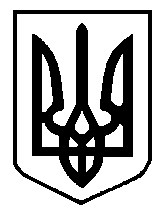 